Α Ι Τ Η Σ ΗΑτομικά ΣτοιχείαΕπώνυμο: ........................................................Όνομα:      .......................................................Όνομα πατέρα: ................................................Όνομα μητέρας: ..............................................Δ/νση κατοικίας: ..............................................                           .........................Τ.Κ. .............Τηλέφωνα επικοινωνίας: (σταθερό) ..........................................................(κινητό) ..............................................................Δ/νση ηλεκτρ. ταχυδρομείου (e mail):...........................................................................Υπηρεσιακά στοιχείαΑ.Φ.Μ. ..........................................                                 Ειδικότητα: ........................................................Κλάδος:    ΠΕ ...........Θέση Υπηρέτησης:............................................................................Θέμα: ..........................................................................................................................................................................................................................................................,   ..... / ...... / 20 ........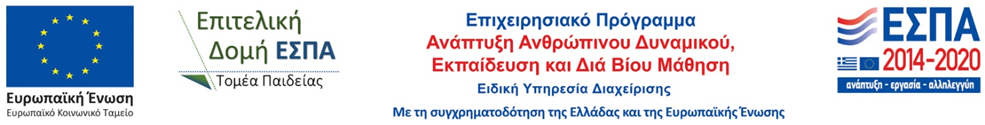 ΠΡΟΣ:  το Π.Υ.Σ.Π.Ε. Αρκαδίας               (δια της Διεύθυνσης               Α/θμιας Εκπ/σης Αρκαδίας)              28ης Οκτωβρίου 29 (3ος όροφος),    Τρίπολη              22131-ΤΡΙΠΟΛΗ   Σάς παρακαλώ να  ......................................................................................................................................................................................................................................................................................................................................................................................................................................................................................................................................................................................................................................................................................................................................................Συνημμένα: Ο/Η  Αιτών/ούσα..............................................(Ονοματεπώνυμο)